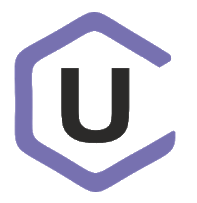 О компании и продукте Компания разработала подарочную карту, которой можно расплатиться в магазинах. В бизнесе данный карта может быть использована как корпоративный подарок, как кэш-бэк покупателю, вознаграждение сотрудникам, как дополнительная мотивация покупателя. (https://play.google.com/store/apps/details?id=world.ugc.dev.ugcscanner&hl=en_US)ЗадачаСоздать текст поста для черной пятницы для социальных сетей.